ПОЯСНЮВАЛЬНА ЗАПИСКА№ ПЗН-41221 від 19.05.2022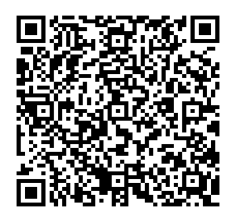 до проєкту рішення Київської міської ради:Про передачу ТОВАРИСТВУ З ОБМЕЖЕНОЮ ВІДПОВІДАЛЬНІСТЮ «БІЗНЕС ДЕВЕЛОПМЕНТ КОМПАНІ» земельної ділянки в оренду для будівництва, експлуатації та обслуговування житлових будинків з багатофункціональним комплексом на вул. Васильківській, 3 у Голосіївському районі міста КиєваЮридична особа:*за даними Єдиного державного реєстру юридичних осіб, фізичних осіб- підприємців та громадських формуваньВідомості про земельну ділянку (кадастровий № 8000000000:79:376:0017).3. Обґрунтування прийняття рішення.Відповідно до Земельного кодексу України та Порядку набуття прав на землю із земель комунальної власності у місті Києві, затвердженого рішенням Київської міської ради 
від 20.04.2017 № 241/2463, Департаментом земельних ресурсів виконавчого органу Київської міської ради (Київської міської державної адміністрації) розроблено проєкт рішення Київської міської ради.4. Мета прийняття рішення.Метою прийняття рішення є забезпечення реалізації встановленого Земельним кодексом України права особи на оформлення права користування на землю.5. Особливі характеристики ділянки.Стан нормативно-правової бази у даній сфері правового регулювання.Загальні засади та порядок передачі земельних ділянок у власність чи користування зацікавленим особам визначено Земельним кодексом України та Порядком набуття прав на землю із земель комунальної власності у місті Києві, затвердженим рішенням Київської міської ради від 20.04.2017 № 241/2463.Фінансово-економічне обґрунтування.Реалізація рішення не потребує додаткових витрат міського бюджету.Відповідно до Податкового кодексу України, Закону України «Про оренду землі» та рішення Київської міської ради від 09.12.2021 № 3704/3745 «Про бюджет міста Києва на 2022 рік» розрахунковий розмір річної орендної плати складатиме: - (при умові цільового призначення - промисловості, комерційного використання і громадського призначення (існуючий)): 489 898 грн 29 коп. (1 %);- (при умові коду виду використання цільового призначення - 02.10 (проєктний)): 734 847 грн 40 коп. (3 %).Прогноз соціально-економічних та інших наслідків прийняття рішення.Наслідками прийняття розробленого проєкту рішення стане:        - реалізація зацікавленою особою своїх прав щодо використання земельної ділянки.Доповідач: директор Департаменту земельних ресурсів Валентина ПЕЛИХ. Назва	ТОВАРИСТВО З ОБМЕЖЕНОЮ ВІДПОВІДАЛЬНІСТЮ «БІЗНЕС ДЕВЕЛОПМЕНТ КОМПАНІ» Перелік засновників (учасників) юридичної особи*Передня Ірина Віталіївна, Україна, 03134, місто Київ, вул.Симиренка, 
будинок 22-Г, квартира 204 Кінцевий бенефіціарний   власник (контролер)*Передня Ірина Віталіївна, Україна, 03134, місто Київ, вул.Симиренка, 
будинок 22-Г, квартира 204Реєстраційний номер:від 10.01.2022 № 765275397 Місце розташування (адреса)м. Київ, р-н Голосіївський, вул. Васильківська, 3 Площа0,5427 га Вид та термін користуванняОренда на 5 років Вид використання (існуючий)для реконструкції з розширенням адміністративно-виробничих будівель з розміщенням кінотеатру та фільмосховища з подальшою експлуатацією та обслуговуванням Цільове призначення (існуюче)Промисловості, комерційного використання і громадського призначення Нормативна грошова оцінка 
 (за попереднім розрахунком*) 48 989 829грн 46 коп. Вид використання (проектний)для будівництва, експлуатації та обслуговування житлових будинків з багатофункціональним комплексом Цільове призначення (проектне)Код виду цільового призначення - 02.10 Для будівництва і обслуговування багатоквартирного житлового будинку з об’єктами торгово-розважальної та ринкової інфраструктури Нормативна грошова оцінка 
 (за попереднім розрахунком*) 24 494 914грн80  коп. *Наведені розрахунки нормативної грошової оцінки не є остаточними і будуть уточнені   відповідно до вимог чинного законодавства при оформленні права на земельну ділянку. *Наведені розрахунки нормативної грошової оцінки не є остаточними і будуть уточнені   відповідно до вимог чинного законодавства при оформленні права на земельну ділянку. Наявність будівель і споруд   на ділянці:Земельна ділянка забудована. На земельній ділянці розташовані нежитлові будівлі (літ.: А, А1, Б, В, Г) загальною площею 3538,8 кв.м., які перебувають у приватній власності ТОВАРИСТВА З ОБМЕЖЕНОЮ ВІДПОВІДАЛЬНІСТЮ «БІЗНЕС ДЕВЕЛОПМЕНТ КОМПАНІ» (право власності на вказане нерухоме майно зареєстровано у Державному реєстрі речових прав на нерухоме майно 03.12.2020, номер запису про право власності 39503444 та 06.04.2021 номери записів про право власності 41351222, 41350450, 41347992. Наявність ДПТ:     Відповідно до детального плану території в межах вул.Васильківська, просп 40-річчя Жовтня,  затвердженого рішенням Київської міської ради від 07.10.2018 № 1238/5302, земельна ділянка за функціональним призначенням належить до території житлової забудови багатоповерхової та частково до території громадських будівель і споруд.     Згідно з листом Департаменту містобудування та архітектури від 09.02.2022 № 055-1746 відповідно до проектного плану ДПТ на зазначеній земельній ділянці передбачено розташування двох житлових будинків, вбудовано-прибудованого дошкільного навчального закладу на 30 місць та об’єкту інженерної інфраструктури.     Відповідно до схеми зонування території ДПТ земельна ділянка розділена на зону проектної багатоповерхової житлової забудови (Ж-6п) та зону дитячих навчальних закладів (Г-3дн).     В матеріалах ДПТ визначено переважні, супутні та допустимі види використання території, разом з тим не визначений перелік (коди) переважних та супутніх видів цільового призначення земельних ділянок у межах кожної функціональної зони.Разом з цим товариство листом від 18.05.2022 № 15 гарантує, що проектними рішеннями проєкту будівництва буде передбачено розміщення вбудованої дошкільної установи. Функціональне призначення   згідно з Генпланом:Відповідно до Генерального плану міста, затвердженого рішенням Київської міської ради від 28.03.2002 
№ 370/1804, територія за функціональним призначенням належить до території житлової забудови. Правовий режим:Земельна ділянка належить до земель комунальної власності територіальної громади міста Києва. Розташування в зеленій зоні:Земельна ділянка не входить до зеленої зони. Інші особливості:Земельна ділянка на підставі рішення Київської міської ради від 27.10.2005 № 340/3801 надана Київському обласному комунальному підприємству «Київоблкіно» в постійне користування для реконструкції з розширенням адміністративно-виробничих будівель з розміщенням кінотеатру та фільмосховища з подальшою  експлуатацією та обслуговуванням (державний акт на право постійного користування земельною ділянкою від 06.07.2006 № 07-9-00044).У зв’язку з відчуженням нерухомого майна, розташованого на земельній ділянці Київське обласне комунальне підприємство «Київоблкіно» відмовилось від права постійного користування земельною ділянкою (заява від 08.07.2021 № 395).Заявою від 19.05.2022 № 725 Київське обласне комунальне підприємство «Київоблкіно» погоджує зміну цільового призначення земельної ділянки.Пунктом 5.8 проєкту рішення запропоновано з урахуванням існуючої судової практики (постанови Верховного Суду від 18.06.2020 у справі № 925/449/19,       від 27.01.2021 у справі № 630/269/16, від 10.02.2021 у справі № 200/8930/18) зобов’язати землекористувача сплатити безпідставно збереженні кошти за користування земельною ділянкою без правовстановлюючих документів підставі статті 1212 Цивільного кодексу України згідно з розрахунком Департаменту земельних ресурсів виконавчого органу Київської міської ради (Київської міської державної адміністрації).Зважаючи на положення статей 9, 122 Земельного кодексу України та пункту 34 частини першої статті 26 Закону України «Про місцеве самоврядування в Україні» (щодо обов’язковості розгляду питань землекористування на пленарних засіданнях) вказаний проєкт рішення направляється для подальшого розгляду Київською міською радою.Директор Департаменту земельних ресурсівВалентина ПЕЛИХ